                             哈尔滨市航空服务中等专业学校		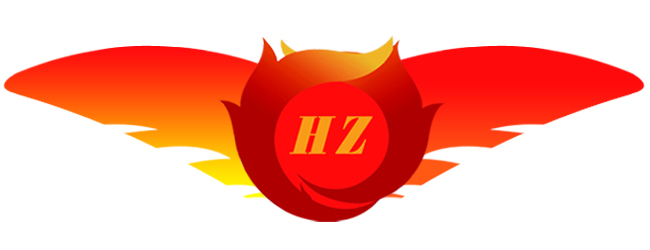 教  案2021 - 2022 学年第 二 学期课程名称：基础英语模块1（下）     任课教师：      魏冰 李荣              教 学 内 容 计 划2021年 8月23 日专业航空服务教材名称英语基础模块1周学时2班级空219-1-7任课教师魏冰 李荣  总学时2*19=38周时 间授    课    内    容授    课    内    容教材页码备注12.28---3.4素养养成素养养成23.7---3.11第五单元《庆祝活动》Warm-up Listening and Speaking第五单元《庆祝活动》Warm-up Listening and SpeakingP57-6033.14--3.18第五单元《庆祝活动》Reading and Writing第五单元《庆祝活动》Reading and WritingP61-6343.21---3.25第五单元《庆祝活动》Language Practice and Vocabulary第五单元《庆祝活动》Language Practice and VocabularyP64-6653.28---4.1第五单元《庆祝活动》Group Work and Self-assessment第五单元《庆祝活动》Group Work and Self-assessmentP67-7064.4---4.8第六单元《饮食》Warm-up Listening and Speaking第六单元《饮食》Warm-up Listening and SpeakingP71-7574.11--4.15第六单元《饮食》Reading and Writing第六单元《饮食》Reading and WritingP76-7784.18---4.22第六单元《饮食》Language Practice and Vocabulary第六单元《饮食》Language Practice and VocabularyP78-8194.25---4.29第六单元《饮食》Group Work and Self-assessment第六单元《饮食》Group Work and Self-assessmentP82-86105.2---5.6第七单元《互联网》Warm-up Listening and Speaking第七单元《互联网》Warm-up Listening and SpeakingP87-90115.9---5.13国防教育国防教育125.16---5.20第七单元《互联网》Reading and Writing第七单元《互联网》Reading and WritingP91-93135.23---5.27第七单元《互联网》Language Practice and Vocabulary第七单元《互联网》Language Practice and VocabularyP94-97145.30---6.3第七单元《互联网》Group Work and Self-assessment第七单元《互联网》Group Work and Self-assessmentP98-100156.6---6.10第八单元《人物和事件》Warm-up Listening and Speaking第八单元《人物和事件》Warm-up Listening and SpeakingP101-104166.13---6.17第八单元《人物和事件》Reading and Writing第八单元《人物和事件》Reading and WritingP105-107176.20---6.24第八单元《人物和事件》Language Practice and Vocabulary第八单元《人物和事件》Language Practice and VocabularyP108-114186.27---7.1复习复习197.4-7.8考试考试